(W76)  –  [FA]    die Zahlen / اعدادSchreibe die Wörter mit der Handکلمات را با دست بنویسیدHöre dir die Wörter an (MP3) .... به کلمات (MP3) گوش دهید ....BEACHE:Ab der Zahl 13 bis zur 99 spricht man den Einer vor dem Zehnerساحل دریا:از عدد 13 تا 99، یکی قبل از ده تلفظ می شودzwanzig20بیستeinundzwanzig21بیست و یکzweiundzwanzig22بیست و دوdreiundzwanzig23بیست و سهvierundzwanzig24بیست و چهارfünfundzwanzig25بیست و پنجsechsundzwanzig26بیست و ششsiebenundzwanzig27بیست و هفتachtundzwanzig28بیست و هشتeinundzwanzig29بیست و یکdreißig30سی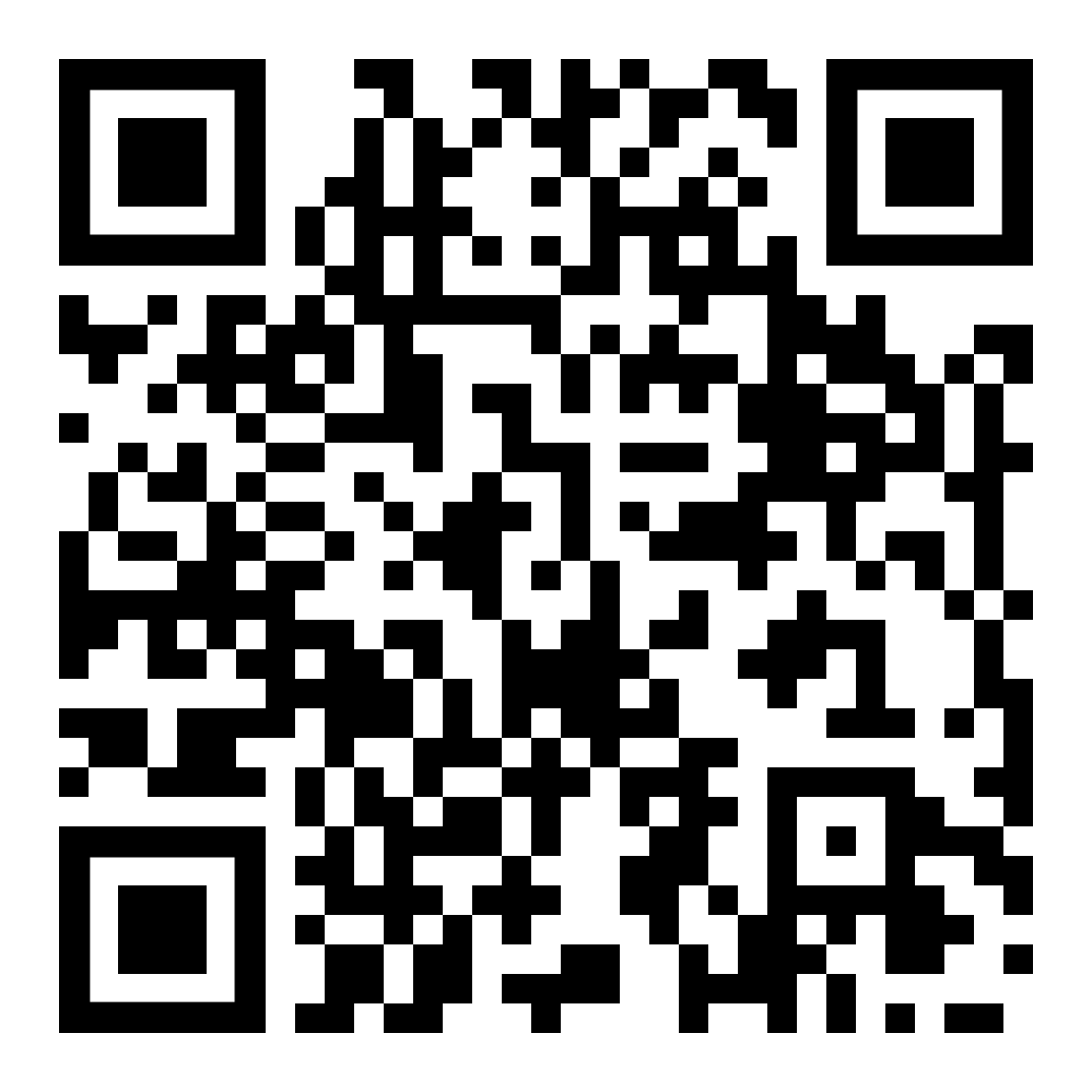 diese Seite  / این صفحه https://www.kleine-deutsch-hilfe.at/W76_Zahlen_FA.htm کلمات فارسی چیست؟zwanzig20einundzwanzig21zweiundzwanzig22dreiundzwanzig23vierundzwanzig24fünfundzwanzig25sechsundzwanzig26siebenundzwanzig27achtundzwanzig28einundzwanzig29dreißig30Wie heißen die Wörter auf Deutsch ?بیستبیست و یکبیست و دوبیست و سهبیست و چهاربیست و پنجبیست و ششبیست و هفتبیست و هشتبیست و یکسی